Live, Learn, Lead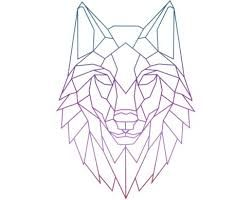  Weekly Update(Brought to you by the Middle School Journalism Class)  Aldo Leopold Charter School October 30, 2018(575) 538-2547http://www.aldocs.org/            www.facebook.com/aldoleopoldhs/News for allFOOD IS THE GREAT NEWS!!!10/31/18 Wed… Chicken Fajitas, Black Beans, Chopped Salad, Fruit.11/1/18 Thurs…No Lunch Today (The Montessori kitchen is closed)11/2/18 Fri…	No Lunch Today SCHOOL ACTIVITIES 11/5/18 Mon…	Turkey or cheese wrap, Oven Roasted Potatoes, Mixed Salad, Fruit11/6/18 Tues…	Cowboy Chili, Corn Bread, Shredded Veggie Salad, FruitWe miss our Knight!As you all probably know, Mr.Knight is in the hospital because his appendix ruptured:( BUT no need to worry because he is in the Advanced Care Hospital of Southern New Mexico in Las Cruces. And as much as he begs and begs the nurses won't give him any cheese burgers. Since he is too busy playing his guitar, the grades that his students had before he left will be their final grades for the quarter. It pays to strive!Student Of The Month has arrived once again! The following people were chosen for the month of November *drum roll* Margaret from the High School and Drew from the Middle School, congratulations!!! The luncheon for these hard working students will be on Tuesday, November 6. Let’s applaud these terrific students! (You don't want to miss out on all the new information so make sure to come back next week!)CommitteesTo find out more about committees, go here SAC (School Advisory Council)-Thursday, November 1, from 5 PM- 6:30 PM, in Mr. Sherwood’s office. Come share ideas for our school. 1st SAC meeting of the year!SHAC (School Health Advisory Council)-Wednesday, November 7, from 4:30 PM-6 PM, in Jim’s roomGC ( Governing Council)-Thursday,November 15, from 5:00 PM-5:30 PM, in Maia’s roomRsk Mgmt- Tuesday, November 13, from 4:30 PM- 6 PM, in Jim’s RoomDon’t say I didn’t tell you soIt seems that forces beyond our control want the middle and high schools to stay together fooorrrrevvvver in our shrinking building. The high school’s anticipated move to WNMU is on hold until further notice. You would not believe the bureaucratic hoops one must jump through to relocate a public high school. Cider House Fun!High School Student Council will be hosting a Cider House (think Coffee House minus the coffee) on Friday November 2 from 7-10pm at the A Space Gallery (110 W 7th St). There will be cider, snacks, music, a talent show (anyone can show their talent or perform) and pumpkin carving. People are 100% welcome to wear a costume. The tickets will be $5 for one person and $8 for two people and the pumpkin carving is by donation. Both middle and high school students are welcome. We hope to see you there!Better to know….The results of the annual Behavioral Risk Survey will be unveiled and discussed over dinner in Jim’s room on Thursday, November 15. Join us at 5:30 pm for discussion and conversation about the lifestyle choices and habits of our 7th-12th graders. This completely anonymous survey informs our school community about the habits healthy and otherwise of our student population, so that we can address issues that are not right on the surface. November Events1----------SAC Committee 5pm2----------Cider House and Middle School Dance 7pm5-8--------Sonoran Sojourn (Freshman)
7----------SHAC 4:30pm15----------Governing Council Meeting 5:00pm12---------Internships’ Essay Due13---------Risk Management 4:30pm19-20------Senior Retreat21-23------Thanksgiving Breaks26---------Internships Presentations Due28---------Internship Showcase 4:30pm29-30------LEW-Gila New Mexico 3:30pmHigh school OMG enough with the apples already!Friday, November 2 the Community Orientation class will be joined by the 8th graders for apple picking and cider making at the Jepson-Browne place at Little Cherry Creek Ranch. This will give the 8th graders a taste of what they have to look forward to for next year. Students will return to school by 4:00 pm. DO NOT FORGET YOUR BIG 5 (hat, healthy lunch, 2 water bottles, hiking shoes, journal and pencil). YCC/InternshipsYCC crew members and Interns have an end-of-semester essay due on November 12 at midnight. The essay should be a reflection on their current internship and YCC crew experiences.8  The Sonoran SojournThe 9th graders are going on a 4-day trip to the Sonoran Desert’s Sky Island region November 5-8 (8:30 AM on Monday, November 5 through Thursday, November 8 at 4:30 PM). This is the Chiricahua Mountains (Turkey Creek region), Dragoon Mountains (Eastern Chiricahua Stronghold), El Coronado Ranch, Forest in the Desert, Catalina State Park, Arizona-Sonora Desert Museum, Amerind Museum —plus a side-trip to Tucson’s Fourth St. They are going on a trip to deepen their understanding of desert ecosystems and the myriad adaptations (plant and animal… “human-beings” included) that sustain life in desert regions. Click on title for more information.Halloween Mash up Middle School Student Council will have a dance on November 2, from 7:30 pm -9:30 pm at the Old Elks Lodge. Make sure your kids bring their costumes because it's going to be a Halloween themed party. To get in, it costs $3 for one person and $5 for two people. Food is included in the price of admission. Friday FunThis Friday the 6th and 7th graders will be going to the Iron Bridge at Gila River. They will be learning about water quality and macroinvertebrates, with Rich and Carlos from River Source. In the afternoon everyone will go fishing at Bill Evans Lake. The 8th grade will take the bus to their hike to Little Cherry Creek Ranch. Warning, this is a 4 mile round trip hike! They will be picking apples and making cider. Both trips will be back at the school at 4:00 pm. NEVER FORGET THE BIG 5: 2 water bottles or more, healthy snacks and lunch, journal and pencil, wide brimmed hat, and appropriate shoes.Community EventsThey are fam-i-lyOn Friday November 2, 7:00 PM - 9:00 PM at Western New Mexico University Fine Arts Center Theater Derik Nelson & Family perform a pristine sound, and a state of the art light show, on an integrated 20-foot display. Admission for an adult non-subscriber is $20, children under age 17 are free with adult ticket holder. For more information call (575) 538-5862 or go to www.gcconcerts.org. Enjoy all five Grant County Community Concert Events for $55 by subscribing. Just a spoonful of sugarLooking for something to do during this spooky week? There will be multiple trunk or treats and other Halloween parties happening. There are events for children and adults. Don’t forget to make that appointment with the dentist!Ready to Pedal?The 7th Annual Pedalista is this Saturday, November 3 starting at 11 AM at Gough Park. There will be games like Human Wheelbarrow Race, Pedal Go-Karts, Mini Bike Race, and Paperboy Challenge. Pedalista is a fundraiser for the The Bike Works. Suggested donation is $5 per person, $10 per family. For more information, call (575) 388-1444 and talk to Dave, Josh, or Uri.For your inspirationGillian Sherwood donated posters of well known artists, activist, and scientists to Aldo.  Dave Chandler had these framed and now they hang in the Middle School hallway. Each week of this quarter we will feature one of these great pioneers here.Pablo Picasso  [b. October 25, 1881 d. April 8 1973 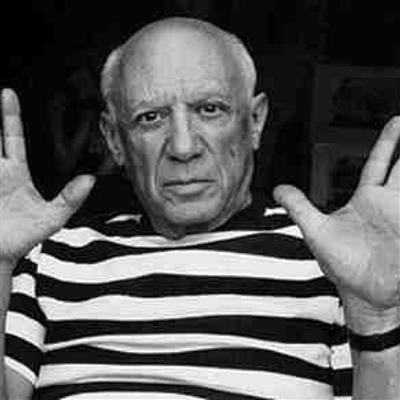 “Every child is an artist. The problem is how to remain an artist when she or he grows up.” 